8. razred – Geografija ,  Ružica Ćorić email ruzicacoric@oscerin.comOstale države Istočne EuropeDopuni rečenice.Gospodarstvo Bjelorusije ovisno je o uvozu __________ i ______________.  ______________ je vodeća europska država u proizvodnji hrane.Najslabije razvijena država Europe i najgušće naseljena država Istočne Europe je _________________________ . Poveži naziv države sa  slikom koja ju najbolje opisuje. 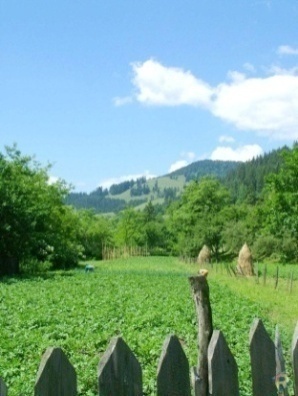 BJELORUSIJA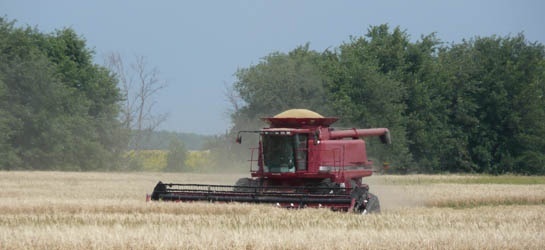 MOLDAVIJA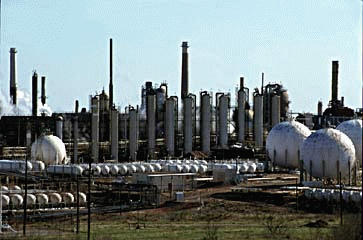 UKRAJINA             Za one koji žele znati više:Uraditi prezentaciju (kviz pitanja), plakat  ili referat na temu Istočna Europa.Odgovoriti u bilježnicu ili po mogućnosti spremiti mail-om.